Opening Hymn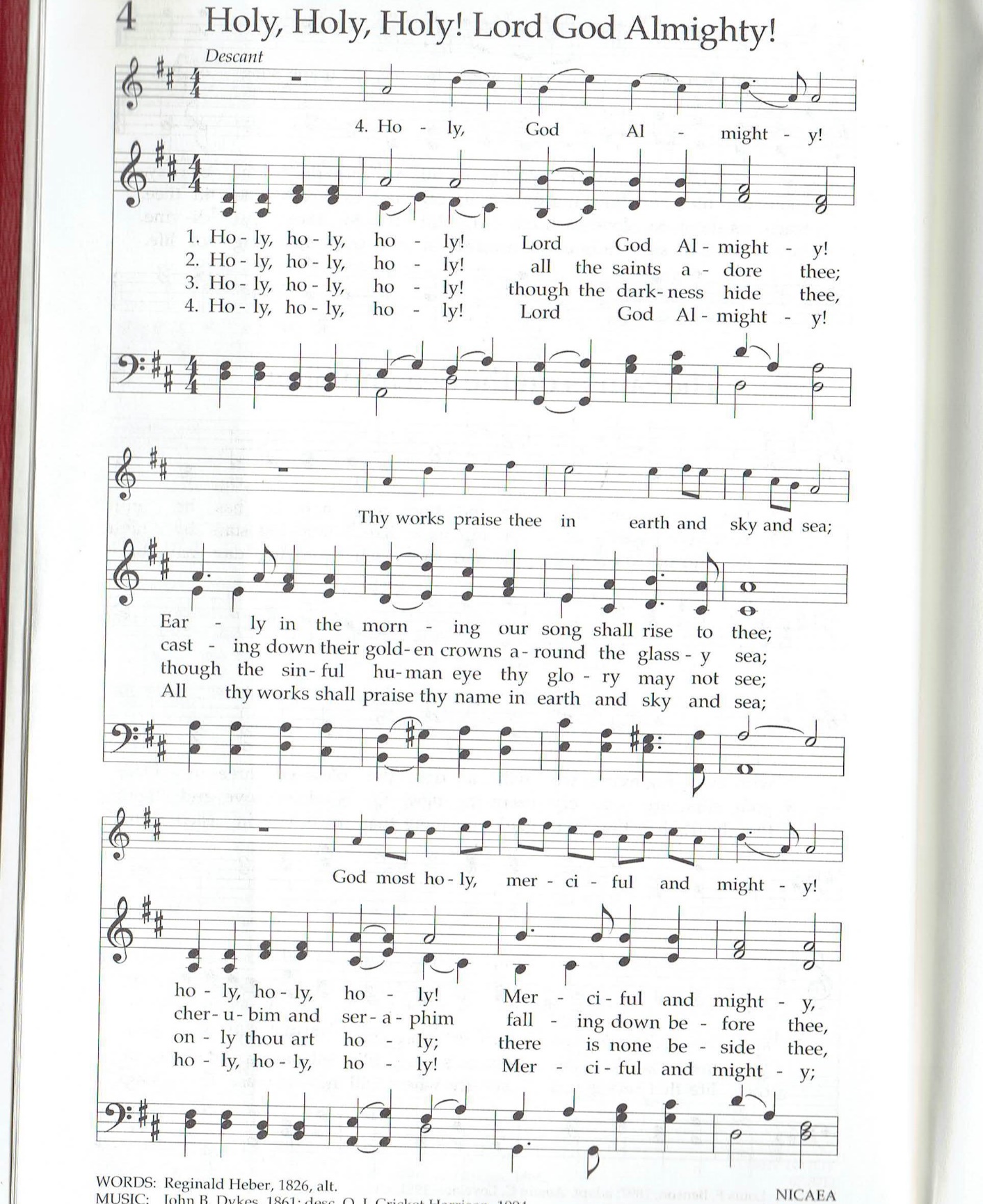 Doxology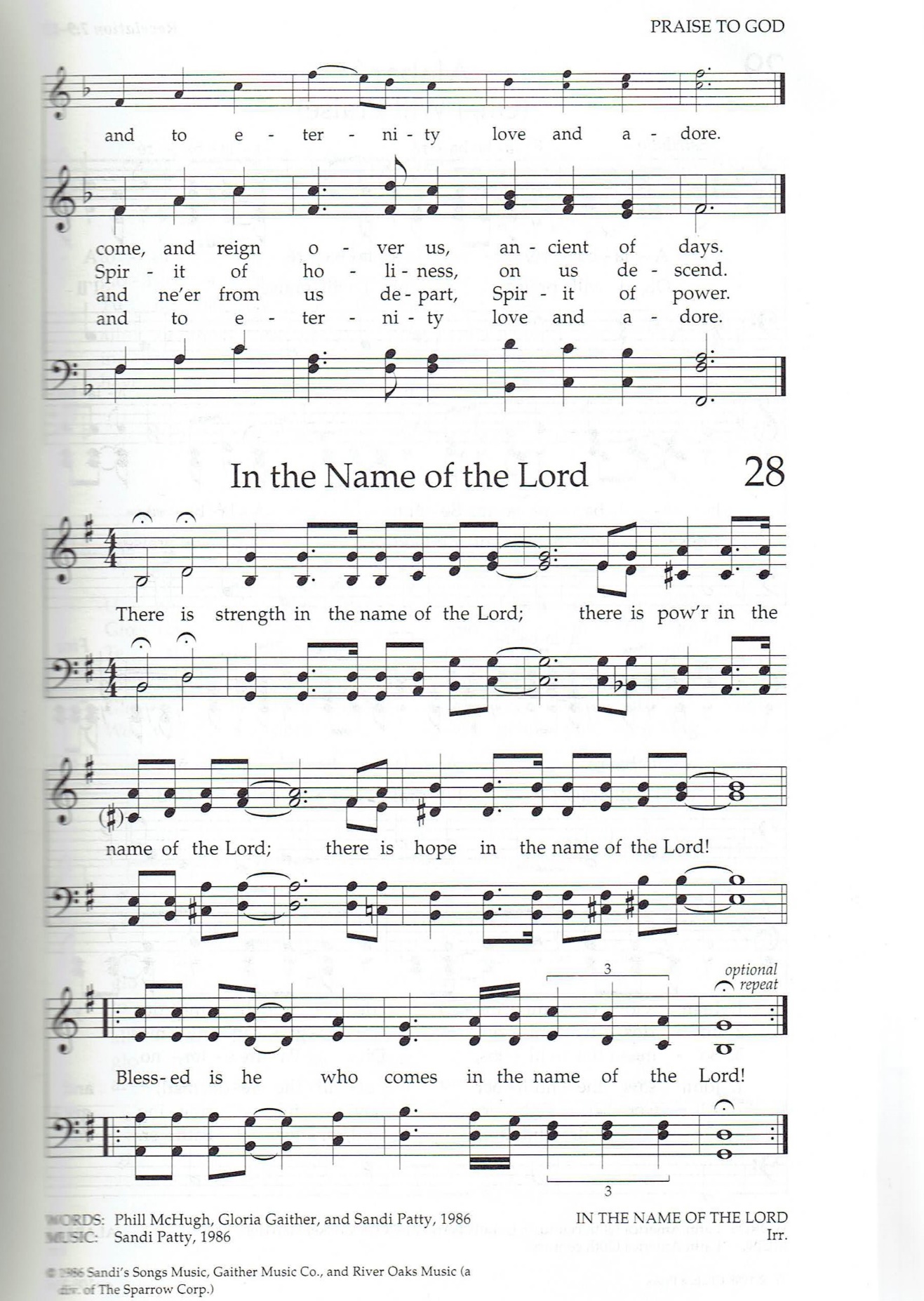 Praise Hymn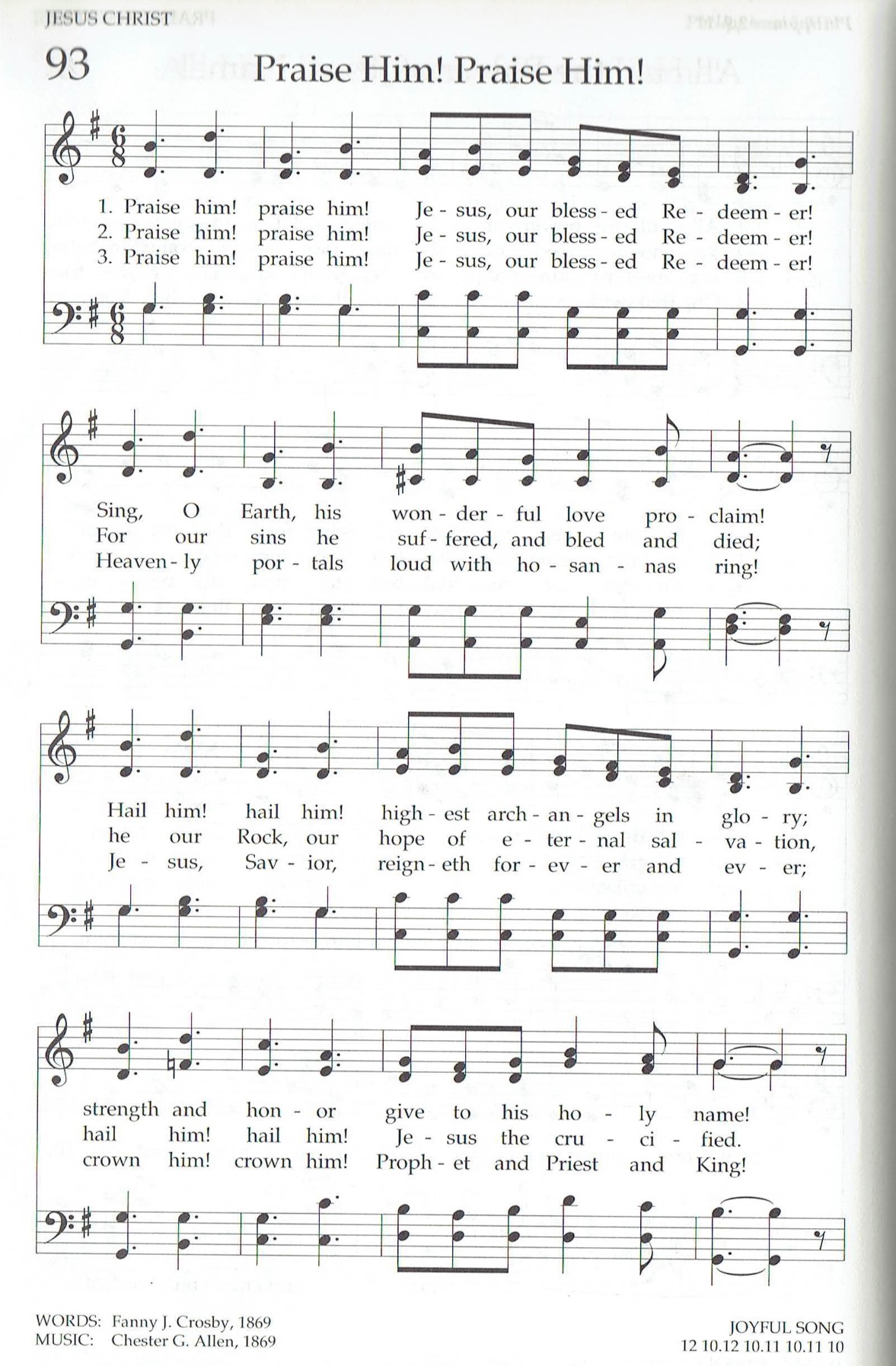 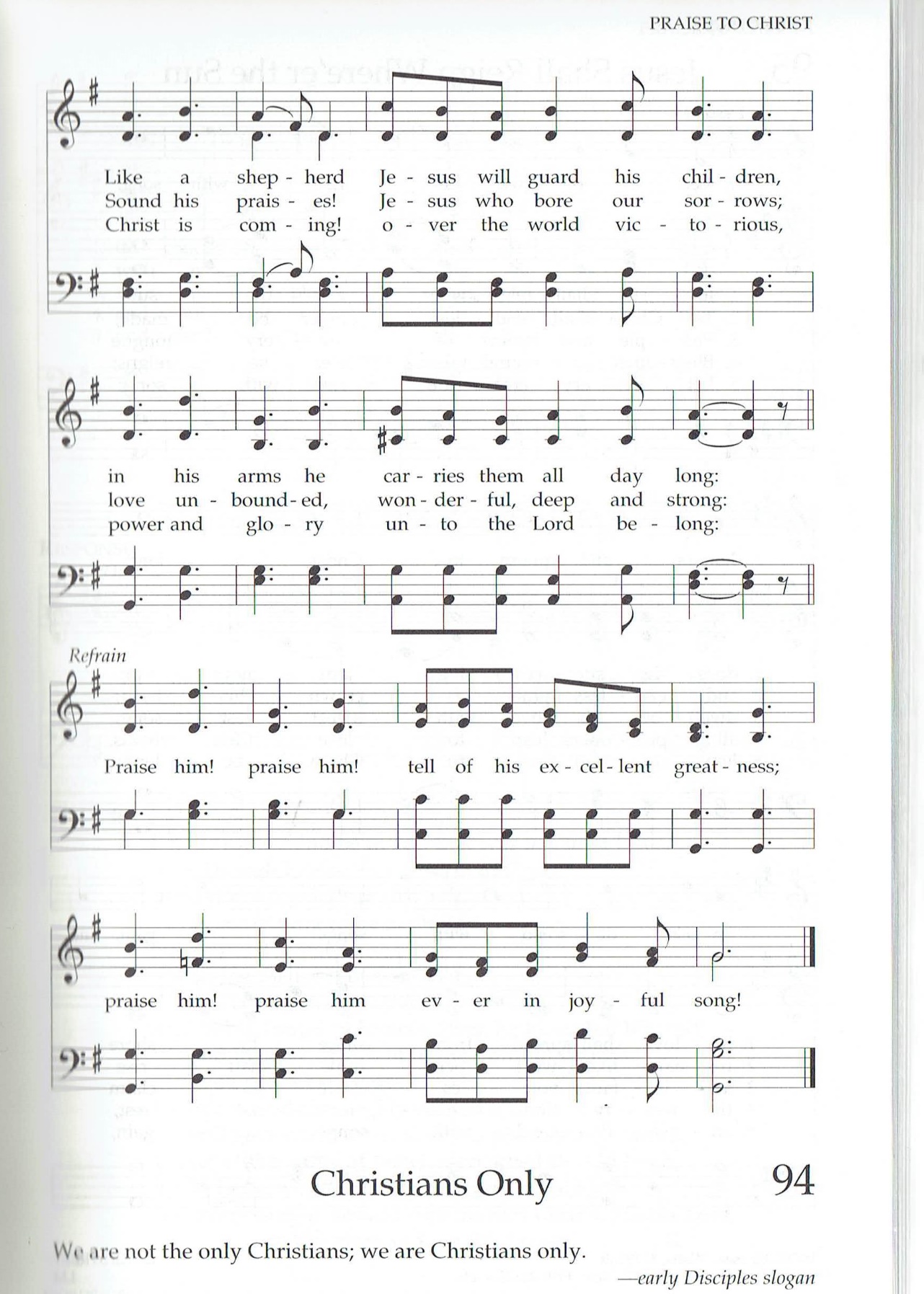 Communion Hymn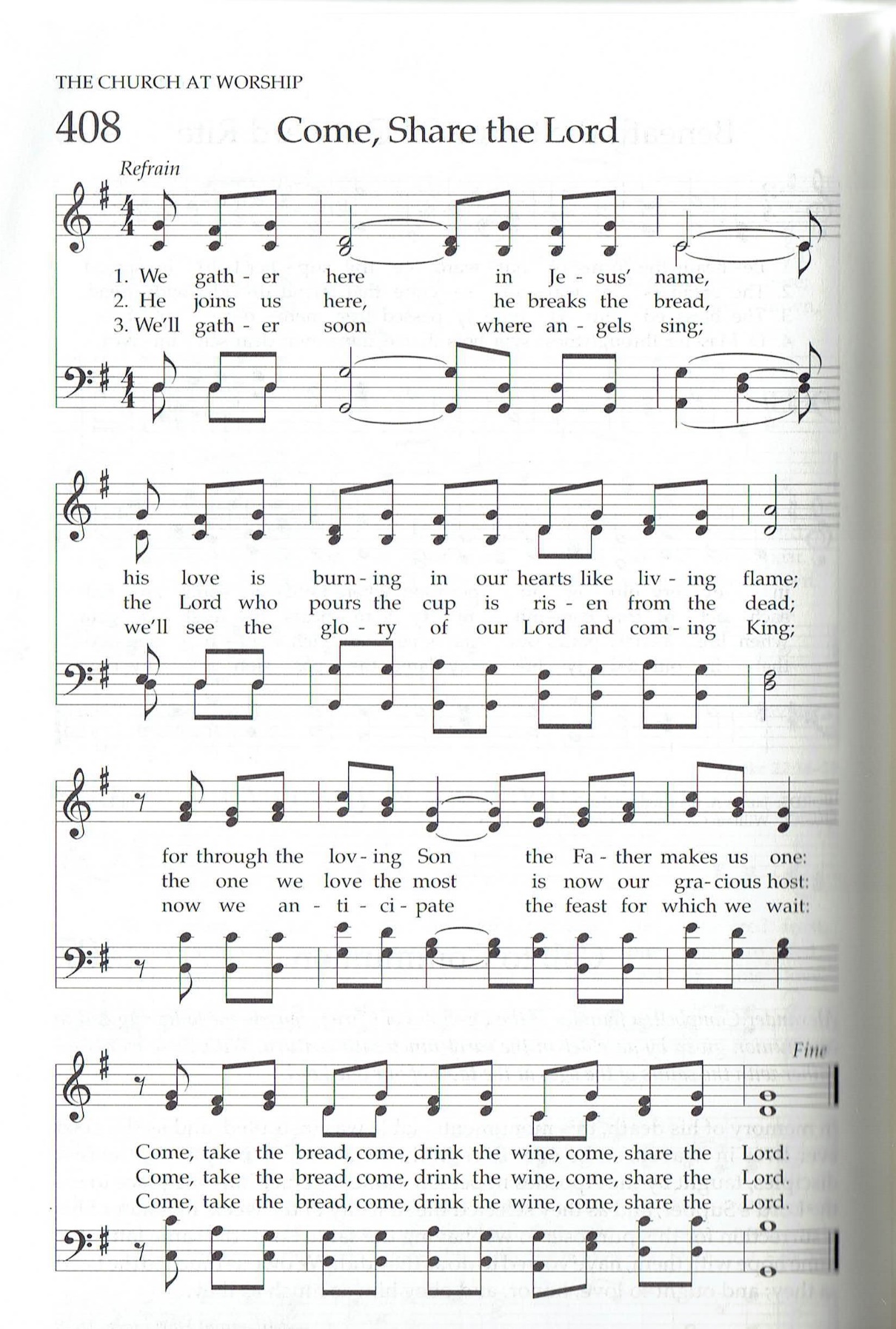 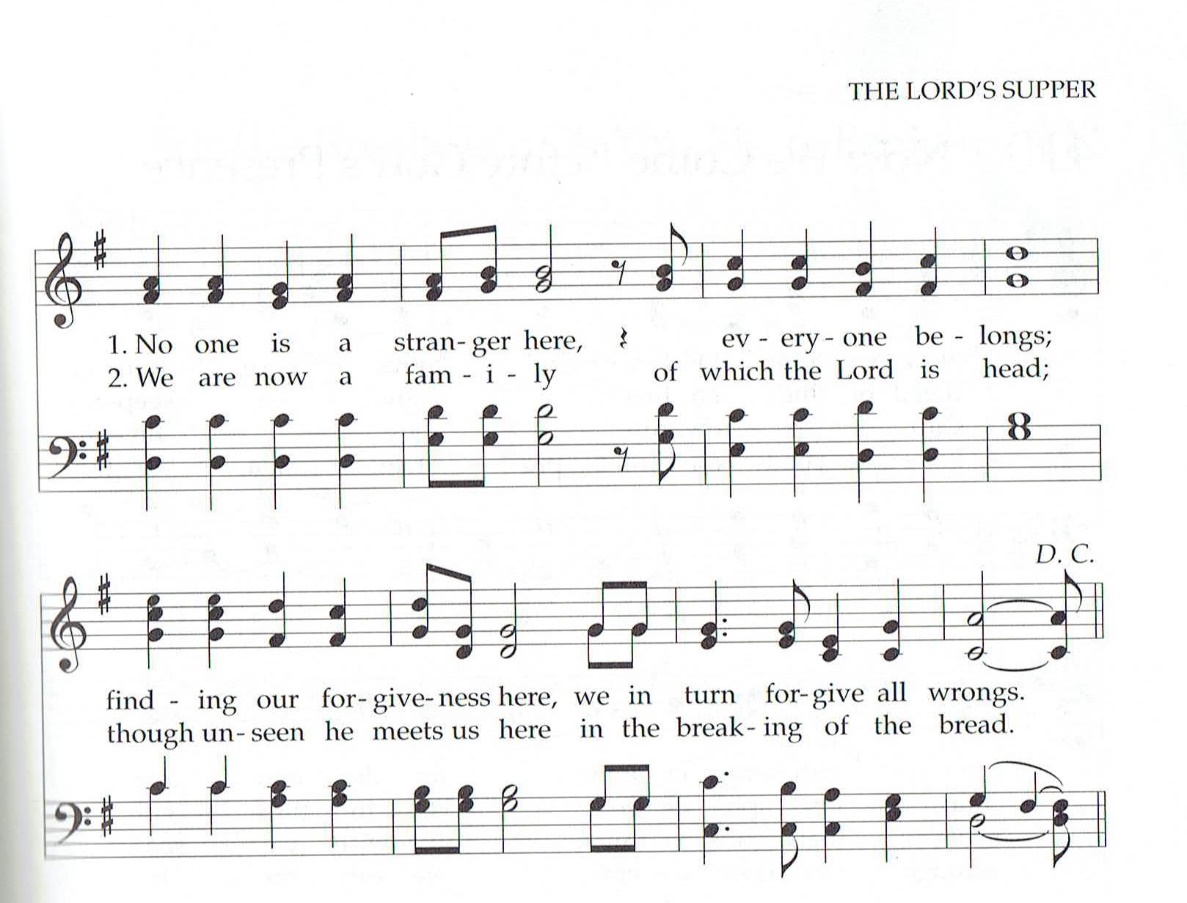 